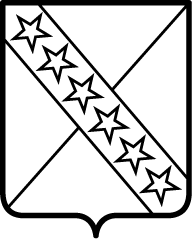 П О С Т А Н О В Л Е Н И ЕАДМИНИСТРАЦИИ ПРИАЗОВСКОГО СЕЛЬСКОГО ПОСЕЛЕНИЯ      ПРИМОРСКО-АХТАРСКОГО РАЙОНАот 06 июля  2023 года		                                                                                     №  91станица ПриазовскаяОб определении границ части территории Приазовского сельского поселения Приморско-Ахтарского района для реализации инициативных проектов в Приазовском сельском поселении Приморско-Ахтарского района           В соответствии  с Федеральном законом от 6 октября 2003 года № 131-ФЗ «Об общих принципах организации местного самоуправления  в Российской Федерации», Закона Краснодарского края от 7 июня 2004 года № 717-КЗ «О местном самоуправлении в Краснодарском крае», постановлением главы  администрации (губернатора) Краснодарского края  от 6 февраля 2020 года № 70 «О краевом конкурсе по отбору проектов местных инициатив», Решением  Совета Приазовского сельского поселения Приморско-Ахтарского района от 11.12.2020 года № 83 «Об утверждении Положения о порядке реализации инициативных проектов в Приазовском сельском поселении Приморско-Ахтарского района» администрация Приазовского сельского поселения Приморско-Ахтарского района п о с т а н о в л я е т:Определить территорию территориального общественногосамоуправления № 4  станицы Приазовской Приморско- Ахтарского района в кадастровом квартале 23:25:0701001; 23:25:0701002; 23:25:0701003; 23:25:0701004; 23:25:0701005; 23:25:0701006; 23:25:0701007; 23:25:0701008; 23:25:0701009; 23:25:0701010; 23:25:0701011; 23:25:0701012; 23:25:0701013; 23:25:0701014; 23:25:0701015; 23:25:0701016; 23:25:0701017; 23:25:0701018; 23:25:0701019; 23:25:0701020; 23:25:0701021; 23:25:0701022; 23:25:0701023; 23:25:0701024; 23:25:0701025; 23:25:0701026; 23:25:0701027; 23:25:0701028; 23:25:0701029; 23:25:0701030; 23:25:0701031; 23:25:0701032; 23:25:0701033; 23:25:0701034; 23:25:0701035; 23:25:0701036; 23:25:0701037; 23:25:0701038; 23:25:0701039; 23:25:0701040; 23:25:0701041; 23:25:0701042; 23:25:0701043; 23:25:0701044; 23:25:0701045; 23:25:0701046; 23:25:0701047; 23:25:0701048; 23:25:0701049 для реализации инициативного проекта в 2024 году «Благоустройство части территории, прилегающей к воинскому захоронению в ст. Приазовской».	2. Ведущему специалисту администрации Приазовского сельского поселения Приморско-Ахтарского района (Рощипка) разместить настоящее постановление в информационно-телекоммуникационной сети «Интернет» на официальном  сайте администрации Приазовского сельского поселения Приморско-Ахтарского района   https://priazovskoe.ru/.	2. Контроль за выполнением настоящего постановления оставляю за собой.3. Постановление вступает в силу со дня его официального подписания.Исполняющий обязанности главы Приазовского сельского поселенияПриморско-Ахтарского района                                                      М.А. Нещадим 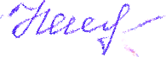 